可以为副朝而提前一天洗大净吗？هل له أن يغتسل للعمرة قبلها بيوم؟[باللغة الصينية ]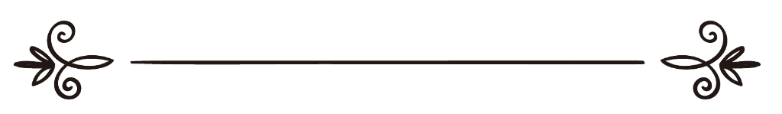 来源：伊斯兰问答网站مصدر : موقع الإسلام سؤال وجواب编审: 伊斯兰之家中文小组مراجعة: فريق اللغة الصينية بموقع دار الإسلام可以为副朝而提前一天洗大净吗？问：每个人必须要在举意履行副朝的那一天洗大净吗？或者可以提前一天洗大净吗？答：一切赞颂，全归真主。在受戒的时候洗大净是圣行，因为先知（愿主福安之）专门为受戒而洗大净，因为艾斯玛•宾特•欧麦斯（愿主喜悦之）生养了孩子，所以先知（愿主福安之）命令她洗大净和受戒；谁如果在受戒之前提前一天洗大净，则其大净是无益的，但他的正朝或者副朝是正确有效的，因为洗大净不是正朝或者副朝的条件，而是一件圣行，谁如果履行了这件圣行，就会受到报酬；如果放弃了这件圣行，则没有任何罪责。《伊本•欧赛麦尼法特瓦全集》( 22/10 )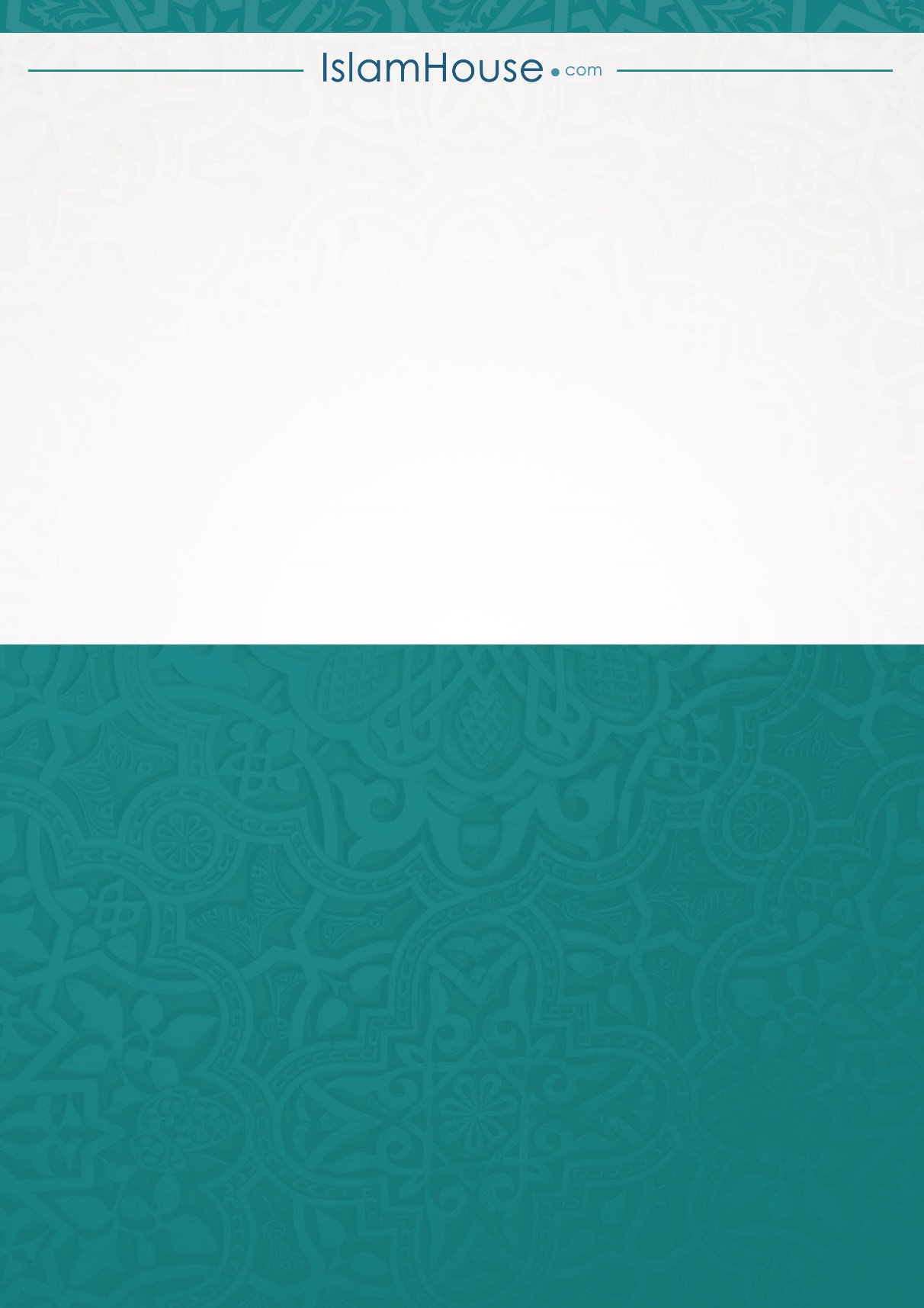 